Самообследованиемуниципального  казённого дошкольного образовательного учреждения  Изобильненского муниципального района Ставропольского края «Детский сад №34» по направлениям деятельности  2016г. 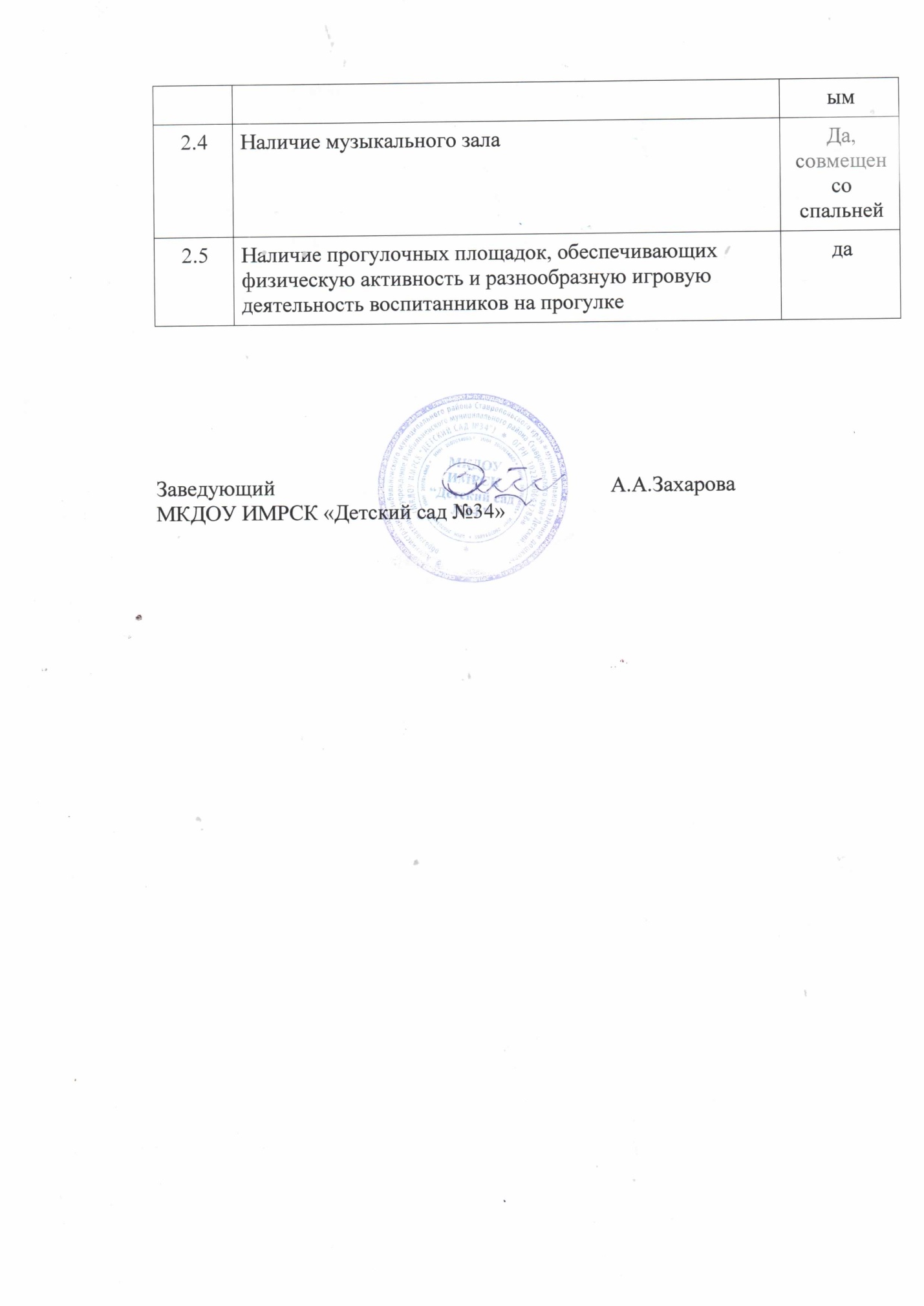 Заведующий                                                              А.А.ЗахароваМКДОУ ИМРСК «Детский сад №34»N п/пПоказателиЕдиница измерения1.Образовательная деятельность:1.1Общая численность воспитанников, осваивающих образовательную программу дошкольного образования, в том числе:60 человек1.1.1В режиме сокращенного дня (10 часов)60 человек1.1.2В режиме кратковременного пребывания (3 - 5 часов)0 человек1.1.3В семейной дошкольной группе0 человек1.1.4В форме семейного образования с психолого-педагогическим сопровождением на базе дошкольной образовательной организации0 человек1.2Общая численность воспитанников в возрасте до 3 лет14человека1.3Общая численность воспитанников в возрасте от 3 до 8 лет46человек1.4Численность/удельный вес численности воспитанников в общей численности воспитанников, получающих услуги присмотра и ухода:60 человек/ 100%1.4.1В режиме сокращенного дня ( 10 часов)60человек/ 100%1.4.2В режиме продленного дня (12 - 14 часов)0 человек/ 0%1.4.3В режиме круглосуточного пребывания0 человек/ 0 %1.5Численность/удельный вес численности воспитанников с ограниченными возможностями здоровья в общей численности воспитанников, получающих услуги:0 человек/0%1.5.1По коррекции недостатков в физическом и (или) психическом развитии0 человек/ 0%1.5.2По освоению образовательной программы дошкольного образования60 человек/ 100%1.5.3По присмотру и уходу60 человек/ 100%1.6Средний показатель пропущенных дней при посещении дошкольной образовательной организации по болезни на одного воспитанника5 дней1.7Общая численность педагогических работников, в том числе:7 человек1.7.1Численность/удельный вес численности педагогических работников, имеющих высшее образование3 человек/ 37%1.7.2Численность/удельный вес численности педагогических работников, имеющих высшее образование педагогической направленности (профиля)3 человек/37%1.7.3Численность/удельный вес численности педагогических работников, имеющих среднее профессиональное образование4человек/ 50%1.7.4Численность/удельный вес численности педагогических работников, имеющих среднее профессиональное образование педагогической направленности (профиля)4 человек/50%1.8Численность/удельный вес численности педагогических работников, которым по результатам аттестации присвоена квалификационная категория, в общей численности педагогических работников, в том числе:7 человек/100%1.8.1Высшая1 человека/ 1 %1.8.2Первая6 человек/ 85%1.9Численность/удельный вес численности педагогических работников в общей численности педагогических работников, педагогический стаж работы которых составляет:человек/%1.9.1До 5 лет0 человека/0%1.9.2Свыше 30 лет0 человек/%1.10Численность/удельный вес численности педагогических работников в общей численности педагогических работников в возрасте до 30 лет1человека/ 0%1.11Численность/удельный вес численности педагогических работников в общей численности педагогических работников в возрасте от 55 лет0 человек/ 1.12Численность/удельный вес численности педагогических и административно-хозяйственных работников, прошедших за последние 5 лет повышение квалификации/профессиональную переподготовку по профилю педагогической деятельности или иной осуществляемой в образовательной организации деятельности, в общей численности педагогических и административно-хозяйственных работников9 человек/ 100%1.13Численность/удельный вес численности педагогических и административно-хозяйственных работников, прошедших повышение квалификации по применению в образовательном процессе федеральных государственных образовательных стандартов в общей численности педагогических и административно-хозяйственных работников13 человек/100%1.14Соотношение "педагогический работник/воспитанник" в дошкольной образовательной организации7 человек/ 60 человек1.15Наличие в образовательной организации следующих педагогических работников:1.15.1Музыкального руководителянет1.15.2Инструктора по физической культуре нет1.15.3Учителя-логопеданет1.15.4Логопеданет1.15.5Учителя-дефектологанет1.15.6Педагога-психологанет2.Инфраструктура:2.1Общая площадь помещений, в которых осуществляется образовательная деятельность, в расчете на одного воспитанника2,03 кв. м2.2Площадь помещений для организации дополнительных видов деятельности воспитанников-2.3Наличие физкультурного залаДа, совмещен с музыкальным2.4Наличие музыкального залаДа, совмещен со спальней2.5Наличие прогулочных площадок, обеспечивающих физическую активность и разнообразную игровую деятельность воспитанников на прогулкеда